 Jr.K Chronicle 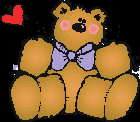 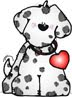 Week of 2/6	Week of 2/6	WEEKLY NEWSLETTERSubjectsWhat We Will Be DoingNotes/RemindersMathReading/Language ArtsLetter of the WeekWritingSocial StudiesSpanishScienceNumber of the Week: Number 20Stations- tactile numbers, twenty to twenty correspondences, number game. Identify and sort the number 20. Station- Number 20 game, identify number 20, look around the room.  My 10 Best Friends. Math game whiteboards. Writing numbers 1-20.  Graphing conversation hearts by color. Sorting them and counting which has more and less. Story time- February books. Valentine books and President books. Station- Library/ Partner reading. Learn alphabet in sign language. Letter of the Week: “F”. What begins with the letter “f”, what sounds it makes, how I write the letter “f?” Use picture and letter cards. Create a letter book. Introduce letter “G.”Practice name writing.  Handwriting without tears identifying letters and numbers. Begin writing numbers 1-20. Write letters. Calendar, Days of the Week, and Months of the Year.  Calendar. Abraham Lincoln. Who was he? Why is he on the penny? Valentine’s Day. Days of the Week, Months of the Year, and Color of the Week.  Parts of the body. For example, eyes-ojos.  Colors of the rainbow. How to greet and say goodbye. Please and thank you.Weather. Hot and Cold science project.  PLEASE REMEMBER TO FILL OUT VOLUNTEER SHEETS FOR ME TO SIGN. *Then I will submit them to the front desk to be recorded. Important Upcoming dates:  *February 14th- Valentine’s                        Day*February 17th- No School- Lincoln’s Birthday*February 20th- No School- Washington’s Birthday*Surprise box is in alphabetical order. Art/TheatreHow to be a good friend. Abraham Lincoln penny project. Valentine project. AB pattern heart headbands. Letter “F” project. 